Department of Mechanical EngineeringBAJA SAEINDIA 2019- VirtualsThis year, the students of Mechanical Engineering have formed a Collegiate Club of SAEINDIA to compete for BAJA-2019, an Off-road Vehicle race event. 50 students from the college are members of the club out of which 25 are BAJA team members. The BAJA team members manufactures an Off-road Vehicle in the college campus. To qualify as a team and manufacture the Off-road Vehicle, a Technical Presentation is to be given to the SAEINDIA members under the banner of Virtual Round. For the same, a team of maximum 5 members with a faculty advisor has to remain present at the defined venue and time slot. This year, for the first time, students from Mechanical Engineering of Sipna College of Engineering and Technology, Amravati have participated in the event. The students who went for Virtual Round, held at Chitkara University, Chandigarh, Punjab are – Sujit Rathod, Aditya Deshmukh, Pranav Alone, Anshul Bakhade and Jayesh Keche. The students were accompanied by Prof. P. A. Ganthade, as the Faculty Advisor. The Virtual Round was scheduled on 12th, 13th and 14th of July, 2018.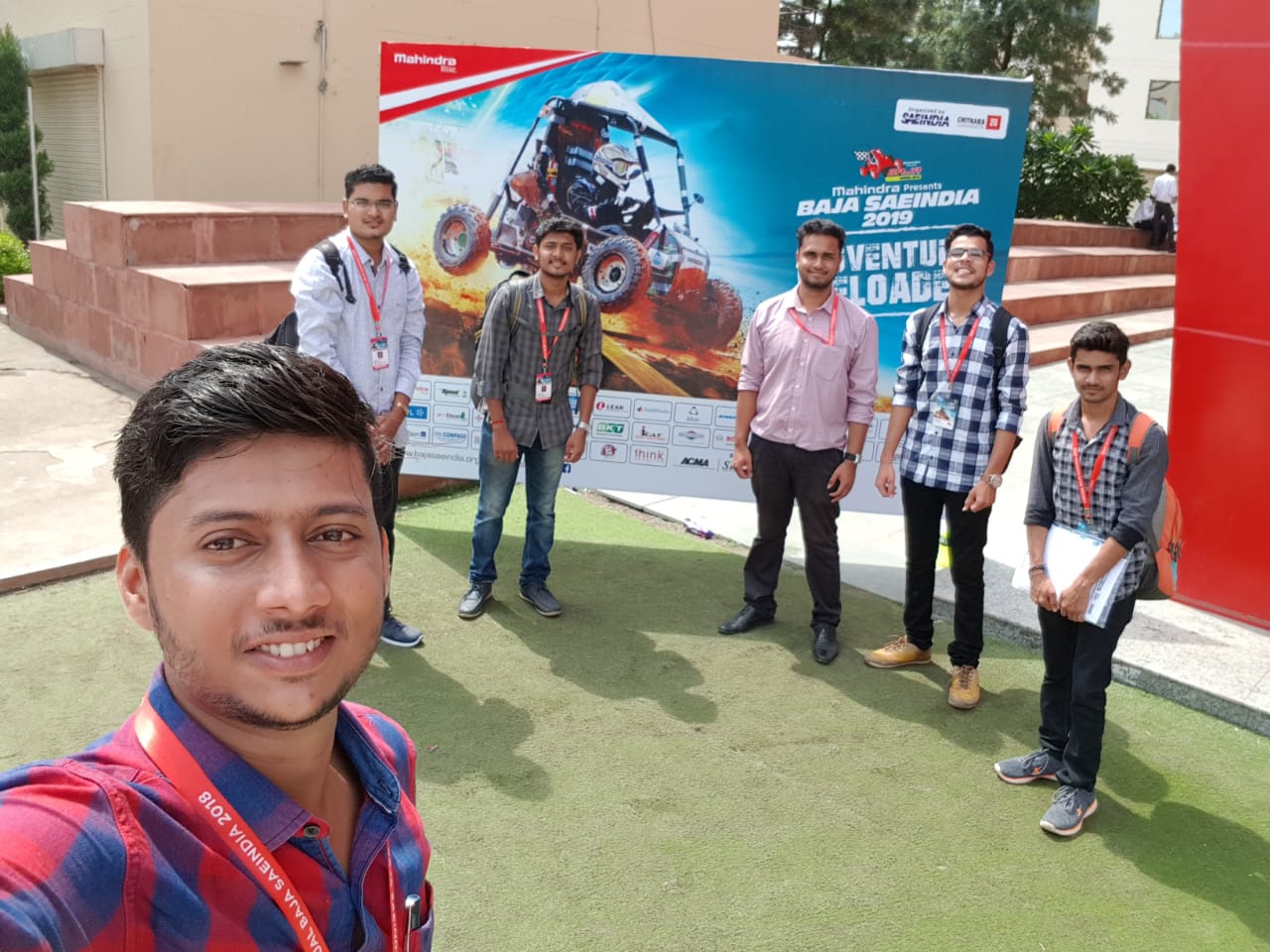 